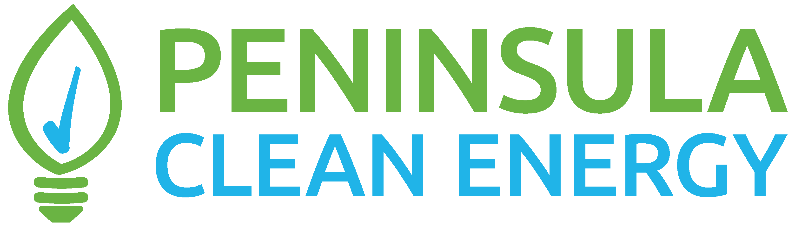 REGULAR MEETING of the Board of Directors of thePeninsula Clean Energy Authority (PCEA)Thursday, June 23, 2016San Mateo County Office of Education, Corte Madera Room 101 Twin Dolphin Drive, Redwood City, CA 940656:30 p.m.Meetings are accessible to people with disabilities. Individuals who need special assistance or a disability-related modification or accommodation (including auxiliary aids or services) to participate in this meeting, or who have a disability and wish to request an alternative format for the agenda, meeting notice, agenda packet or other writings that may be distributed at the meeting, should contact Carolyn Raider, Agenda Administrator, at least 2 working days before the meeting at (650) 363-4739 and/or craider@smcgov.org. Notification in advance of the meeting will enable the PCEA to make reasonable arrangements to ensure accessibility to this meeting and the materials related to it. Attendees to this meeting are reminded that other attendees may be sensitive to various chemical based products.If you wish to speak to the Board, please fill out a speaker’s slip located on the tables as you enter the Board meeting room. If you have anything that you wish to be distributed to the Board and included in the official record, please hand it to a member of PCEA staff who will distribute the information to the Board members and other staff.